梭子鱼Barracuda NGFW至中神通UTMWALL的功能迁移手册更多产品迁移说明：http://www.trustcomputing.com.cn/utmwall-rom/migrationThe Barracuda NG Firewall is an enterprise-grade next-generation firewall that was purpose-built for efficient deployment and operation within dispersed, highly dynamic, and security-critical network environments. User identity and application awareness are used to select the best network path, traffic priority, and available bandwidth for business-critical traffic.武汉中神通信息技术有限公司历经15年的开发和用户使用形成了中神通UTMWALL®系列产品，有硬件整机、OS软件、虚拟化云网关等三种产品形式，OS由50多个不断增长的功能APP、32种内置日志和5种特征库组成，每个APP都有配套的在线帮助、任务向导、视频演示和状态统计，可以担当安全网关、防火墙、UTM、NGFW等角色，胜任局域网接入、服务器接入、远程VPN接入、流控审计、行为管理、安全防护等重任，具备稳定、易用、全面、节能、自主性高、扩展性好、性价比优的特点，是云计算时代的网络安全产品。	以下是两者之间的功能对比迁移表：参考文件：1. Barracuda NG Firewall Admin Guide 4.2.10http://barracuda.optrics.com/download/Barracuda-NG-Firewall-Admin-Guide.pdfhttps://techlib.barracuda.com/display/BNGV54/2. 中神通UTMWALL网关管理员手册
http://www.trustcomputing.com.cn/utmwall-rom/UTMWALL_v1.9_Manual_CN_20150331.pdf梭子鱼NGFW v5.4功能项页码中神通UTMWALL v1.8功能项页码1 Getting Started              7A功能简介B快速安装指南892 Control               271状态统计1.2 功能统计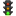 16193 Configuration Service           41B快速安装指南2.4 菜单界面 及帮助内容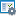 2.5 本地时间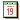 3.7 DNS解析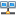 2.8 帐号口令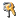 3.1 网卡设置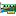 3.3 VLAN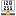 5.5 QoS对象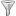 4.1 ARP服务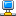 2.6 配置管理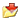 954568062677210182584 Firewall               1315.7 总控策略 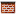 3.4 网桥设置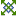 8.3 用户组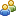 105741835 VPN                21110 IPSEC VPN11.1 SSL接入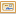 11.2 SSLVPN总体设置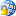 1992082106 Mail Gateway              2596.24 防病毒引擎
6.26 防垃圾邮件引擎
6.16 POP3代理过滤
6.17 SMTP代理过滤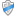 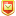 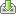 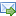 155
159
140
1427 DHCP                2874.3 DHCP服务
3.1 网卡设置 DHCP方式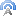 86
678 Log Viewer              3051.15 日志统计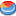 459 Statistics               3111状态统计1.15 日志统计164510 Eventing                3211.14 系统日志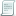 4311 DNS                 3316.5 DNS代理过滤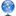 11712 Proxy                3396.8 WEB代理过滤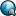 6.9 WEB代理过滤规则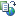 12412613 FTP Gateway              3696.15 FTP代理过滤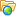 13814 Voice over IP              3736.20 H323代理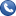 6.21 H.323网守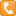 6.22 SIP代理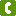 6.23 TFTP代理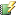 14714915115315 Wireless LAN              3813.1 网卡设置 无线网卡6716 SSH Gateway              385本版本暂无17 Anti-Virus               3896.24 防病毒引擎
6.10 WEB内容过滤
6.14 防病毒例外
6.16 POP3代理过滤
6.17 SMTP代理过滤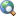 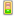 155
128
136
140
14218 High Availability             3993.5 双机热备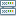 7619 Barracuda NG Control Center          411URL调用20 SNMP                5134.6 SNMP服务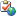 9121 OSPF and RIP             5173.6 路由设置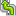 7822 System Information            5311.1 系统概要/仪表盘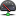 1723 Appendix               5432.9 帮助功能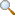 64